ORGANIZACIJSKI ODBOR SEFNET-aPredsjednik Mirko CvitanićIZVJEŠĆE  O XVII  SEFNET-u ZA SKUPŠTINU ALMNI  SEF,15.02.2023.god.Program XVII SEFNET-a realiziran je u periodu od ožujka do prosinca 2022 god.Održano je 18 gostovanja i 4 terenske nastave.Sva gostovanja-predavanja i terenska nastava provedeni su na traženjeprofesora, sukladno njihovom planu i programu nastave za akademsku godinu 2021-2022.g.U realizaciji Programa sudjelovalo je 9 profesora i 30 gospodarstvenika iz 21-og.  gospodarskog  subjekta.Nakon svih odrađenih aktivnosti možemo zaključiti da program SEFNET,čini zanačajan doprinos nastavi,  te da je ovakav vid suradnje, učešća unastavi, edukacije studenta i druženja i dalje potreban. Zato će Udruga ALUMNI S.E.F., putem Organizacijskog odbor SEFNET-a, kao i  proteklih godina uputiti, putem dekanata, poziv svim nastavnicima,da za XVIII SEFNET ( 2023.g.)iskažu svoje želje i potrebe za novim predavanjma ili odlaskom na terensku nastavu.Udruga će u okviru svojih mogućnosti razmotriti iste i obaviti sve predradnje do realizacije Plan i programa za 2023.godinu.Rok za dostavu prijedloga je do 31.03.2023.god.Cjelovito izvješće jer u prilogu.                                                                 Predsjednik organizacijskog odbora                                                                 XVII SEFNET-a: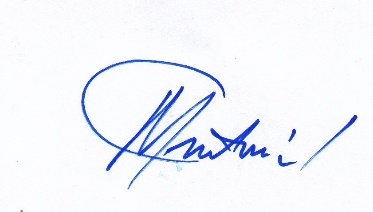                                                                  Mirko Cvitanić, dipl.oec.